048 サルスベリ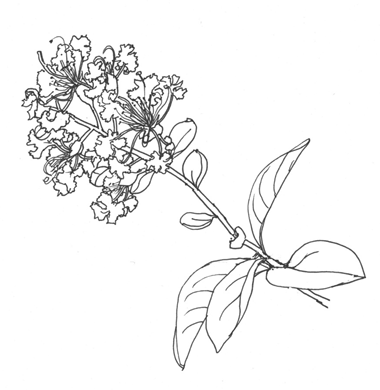 